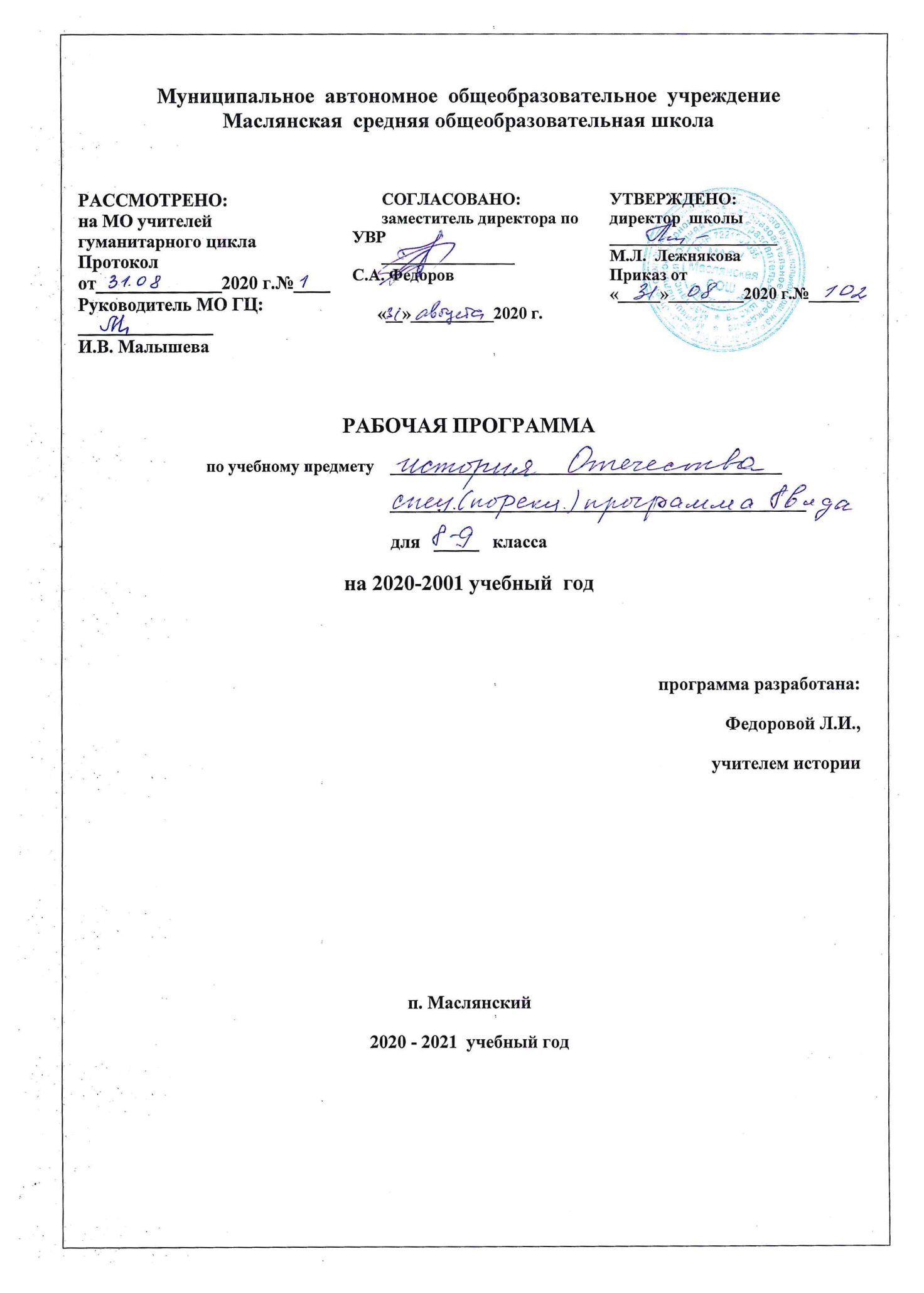 РАБОЧАЯ ПРОГРАММА История Отечествадля учащихся 8, 9 классовпо специальной (коррекционной) программе VIII видаПланируемые результаты освоения учебного предмета, курса.В процессе изучения предмета учащиеся должны:усвоить важнейшие факты истории;создать исторические представления, отражающие основные явления прошлого;усвоить доступные для учащихся исторические понятия; понимание некоторых закономерностей общественного развития;овладеть умением применять знания по истории в жизни;выработать умения и навыки самостоятельной работы с историческим материалом.Учащиеся должны знать:какие исторические даты называются точными, приблизительными;когда произошли события (конкретные, по выбору учителя )кто руководил основными сражениями.Учащиеся должны уметь: пользоваться учебником, ориентироваться в тексте, иллюстрациях учебника;пересказывать исторический материал с опорой на наглядность, по заранее составленному плану;соотносить содержание иллюстративного материала с текстом учебника;пользоваться " Лентой времени ", соотносить год с веком;устанавливать последовательность исторических событий на основе усвоенных дат;правильно и точно употреблять исторические термины, понятия;пересказывать содержание изучаемого материала близко к тексту. 2. Содержание курса8 КЛАСС Иван III Великий — глава единого государства Российского. Расширение государства Российского за счет присоединения новых земель: Псков, Смоленск, Рязань. Значение создания единого Российского государства.Первый русский царь Иван IV Грозный. Венчание его на царство. Борьба Ивана Грозного с боярами. Присоединение Великой реки Волги и всех земель вокруг нее к Российскому государству. Покорение Ермаком Сибири. Ливонская война — попытка присоединения балтийских земель для обеспечения свободного выхода России к Балтийскому морю.Царский двор и его дворянское окружение. Быт горожан и ремесленников. Стрельцы, их быт и назначение стрелецкого войска. Вольные казаки на Дону и в низовьях Днепра: их быт, нравы и традиции. Строительство нового Московского Кремля и участие в нем иностранцев. Великий иконописец Андрей Рублев. Первопечатник Иван Федоров и первое издание книг в России.Борис Годунов и тайна гибели царевича Дмитрия — наследника царского престола. Смутное время. Самозванцы. Семибоярщина и поход поляков на разоренную Россию. Народные герои: Козьма Минин и Дмитрий Пожарский.Начало правления династии Романовых. Первый Романов — Михаил. Второй Романов — Алексей Михайлович Тишайший. Восстание Степана Разина. Назначение патриарха Никона и раскол в Православной церкви. Воцарение Петра I. Борьба с сестрой — царевной Софьей, претендующей на царский престол. Стрелецкий бунт. Преобразования Петра I. Строительство Санкт-Петербурга. Полтавская битва: разгром шведов.  Петр I — первый российский император. Личность Петра I Великого. Борьба со старыми порядками и устоями. Преобразования Петра I в области культуры.Первая женщина-императрица — Екатерина I (вдова Петра I).  Дворцовые перевороты.Царствование Елизаветы Петровны: основание в Москве первого Российского университета, Академии художеств, первого русского театра. Деятельность графа Шувалова и великого Ломоносова.Царствование Екатерины И. Победы черноморского флота во главе с графом Орловым. Завоевание графом Потемкиным Молдавии и Крыма. Знаменитый полководец Александр Суворов: взятие Измаила и разгром польских повстанцев. Преобразования Екатерины II в области культуры и просвещения. Установление губернского управления в стране.Жизнь и быт дворян, купечества, мещан, ремесленников и крестьян в XVIII веке. Восстание Емельяна Пугачева. Русские изобретатели и умельцы: Кулибин И. П. и Ползунов И. И. Развитие науки и искусства.Павел I. Приход к власти Александра I и заключение мира с Францией. Претензии Наполеона на мировое господство. Нападение на Россию. Отечественная война . Михаил Илларионович Кутузов — главнокомандующий русской армией, другие знаменитые полководцы: князь Багратион, генерал Раевский. Мужество русских солдат. Бородинская битва. Московский пожар. Герои партизанской войны: Герасим Курин, Денис Давыдов, Василиса Кожина, Архип Семенов и другие. Гибель армии Наполеона.Правление Александра I. Полный свод законов Сперанского и военные поселения Аракчеева. Выход декабристов на Сенатскую площадь в Санкт-Петербурге. Расправа Николая I с декабристами. Ссылка в Сибирь. Жены декабристов. Разгром турецкого флота адмиралом Нахимовым. Героическая оборона Севастополя.Правление Александра II. Отмена крепостного права. Убийство Александра II.Приход к власти Александра III — миротворца. Строительство фабрик, заводов и железнодорожных дорог, денежная реформа, увеличение торговли с другими государствами. Рабочий вопрос. Знаменитые деятели эпохи Александра III: министр финансов С. Ю. Витте.XIX век — век развития науки и культуры. А. С. Пушкин — великий русский поэт. Л. Н. Толстой — великий русский писатель. Русская опера, балет и развитие театра. Музыка П. И. Чайковского. Величайший русский певец Ф. Ю. Шаляпин. Развитие образования и науки, живописи и архитектуры.Повторение изученного курса9 КЛАСС Правление Николая II .  Антиправительственные движения начала XX века. Русско-японская война. Падение Порт-Артура, гибель крейсера «Варяг». Революционные события 1905—1907 годов. Понятие революция. «Кровавое воскресенье». Созыв Государственной Думы. Формирование различных политических партий и движений: правые, центристы, левые.  Реформы П. А. Столыпина и их итоги.«Серебряный век» русской культуры.Первая мировая война и участие в ней России. Экономическое положение в стране во время Первой мировой войны. Отношение народа к войне. Февральская революция и отречение царя от престола. Временное правительство и Советы народных депутатов. Экономический и политический кризис в России осенью . Захват власти большевиками в Петрограде. Захват Зимнего дворца и низложение Временного правительства. Провозглашение Советской власти. Первый руководитель Советского государства — В. И. Ленин.  Первые декреты Советской власти. Отношение Советской власти к православной церкви. Уничтожение всей царской семьи. Отношение разных слоев населения к захвату власти большевиками.Создание нового государства — Российской Федерации  (РСФСР). «Белое» движение и его лидеры: А. И. Деникин, П. Н. Врангель, А. В. Колчак, Л. Г. Корнилов. «Красные». Создание Красной армии. Командиры Красной армии: М. Н. Тухачевский, М. В. Фрунзе, С. М. Буденный, В. И. Чапаев. Противостояние «красных» и «белых». Отношение к ним различных слоев населения. «Зеленые» и повстанческая крестьянская армий батьки Махно. Иностранная интервенция и ее последствия. Недовольство армии политикой советского правительства. Кронштадтское восстание.Экономическая политика Советской власти. Упадок промышленного производства, продразверстка. Недовольство населения, голод, разруха, страдания людей.Новая экономическая политика (НЭП) в стране, ее сущность и основные отличия от предшествующей экономической политики Советской власти. Положительные и отрицательные результаты  НЭП. План ГОЭЛРО и его реализация.Образование СССР. Первая Конституция  СССР. Положение народов Советской страны.Смерть первого главы Советского государства В. И. Ленина. Создание однопартийной системы власти. Сосредоточение всей полноты партийной и государственной власти в руках И. В. Сталина.Начало индустриализации. Первые пятилетние планы. Стройки первых пятилеток (Днепрогэс, Магнитка, Турксиб, Комсомольск на Амуре и др.). Рабочий класс, его роль в индустриализации. Стахановское движение. Ударничество.Коллективизация сельского хозяйства. Насильственное осуществление коллективизации. Гибель крепких крестьянских хозяйств. Голод на селе.Культ личности Сталина. Массовые репрессии. Гулаг.Новая Конституция страны . Ее значение.Наука и культура. Ликвидация массовой неграмотности. Великие научные открытия (И. П. Павлов, Сеченов, К. А. Тимирязев, Н. Е. Жуковский, К. Э. Циолковский, Н. И. Вавилов).Мероприятия по укреплению обороноспособности страны. Развитие военной промышленности. Ужесточение трудовой дисциплины. Ослабление армии. Советско-финская военная кампания, ее цели и задачи. Столкновение с Японей (о. Хасан, р. Халхин-Гол).Приход фашистов к власти в Германии. Начало Второй Мировой войны, нападение Германии на Польшу и наступление на Запад. Подготовка гитлеровской Германии к наступлению на СССР. Нападение Германии на Советский Союз. Начало Великой Отечественной войны. Героическая оборона Брестской крепости. Создание государственного комитета обороны. Первые неудачи советской армии, героическая защита городов на пути отступления советских войск. Роль Г. К. Жукова в войне.Битва под Москвой и ее историческое значение. Панфиловцы. Блокада Ленинграда и мужество ленинградцев. Партизанское движение. Героизм тружеников тыла. Коренной перелом в ходе Великой Отечественной войны: Сталинградская битва. Битва на Курской дуге. Мужество и героизм советских солдат. Отступление немецких войск по всем фронтам.Создание антигитлеровской коалиции. Открытие второго фронта в Европе в конце войны. Разгром советской армией немецких войск на советской территории и на территории Европейских государств. Сражение за Берлин. Капитуляция Германии.Военные действия США против Японии в . Атомная бомбардировка Хиросимы и Нагасаки. Вступление СССР в войну с Японией. Капитуляция Японии. Конец второй Мировой войны. Героические и трагические уроки войны. Возрождение Советской страны после войны. Трудности послевоенной жизни страны. Восстановление разрушенных городов, возрождение мирных отраслей промышленности.  Смерть И. В. Сталина. Приход к власти Н. С. Хрущева. Осуждение, культа личности и первые реабилитации репрессированных. Хрущёвская «оттепель». Всемирный Фестиваль молодёжи и студентов в Москве. Освоение космоса и полет первого человека. Юрий Гагарин. Освоение целины.Экономическая и социальная политика Л. И. Брежнева. Война в Афганистане. XVII Олимпийские Игры в Москве. Ухудшение материального положения населения и морального климата в стране. Правозащитники (А. Д. Сахаров, А. И. Солженицын).Борьба за власть после смерти Л. И. Брежнева. Приход к власти М. С. Горбачева. Реформы Горбачева в политической, социальной и экономической сферах. Вывод войск из Афганистана3. Тематическое планирование8 класс	9 класс												  	Приложение Календарно-тематическое планирование по истории 	Отечества8 класс9 класс№Наименование темКоличество часов1Тема 1. Единая Россия (конец XV – начало XVII в.) 222Тема 2. Великие преобразования России в XVIII веке.193Тема 3. История нашей страны в XIX веке.234Повторение изученного курса55Итоговое повторение 3Итого68№Наименование темКоличество часов1Тема 1. Россия в начале XX века.102Тема 2. Россия в 1917 – 1920 годах.83Тема 3. СССР в 20 – 30-е годы XX века.94Тема 4. СССР во Второй мировой и Великой Отечественной войне 1941 – 1945 годов.145Тема 5. Советский Союз в 1945 – 1991 годах.136Тема 6. Новая Россия в 1991 – 2013 годах.87Повторение изученного курса3Повторение по теме: «Образование русского государства»3Итого68№ДатаНаименование раздела, темы Наименование раздела, темы Кол-во часовТема 1. Единая Россия (конец XV – начало XVII в.) 221.Вводный урок.Вводный урок.12.Иван III Великий – глава единого государства Российского.Иван III Великий – глава единого государства Российского.13.Расширение государства Российского при Василии III.Расширение государства Российского при Василии III.14.Русская православная церковь в Российском государстве.Русская православная церковь в Российском государстве.15.Первый русский царь Иван IV        Грозный.Первый русский царь Иван IV        Грозный.16.Опричнина Ивана Грозного.Опричнина Ивана Грозного.17.Присоединение к Российскому государству Поволжья.Присоединение к Российскому государству Поволжья.18.Покорение Сибири.Покорение Сибири.19.Быт простых и знатных людей.Быт простых и знатных людей.110.Москва – столица Российского государства.Москва – столица Российского государства.111.Путешествие Афанасия Никитина в Индию. «Хождение за три моря».Путешествие Афанасия Никитина в Индию. «Хождение за три моря».112.Великий иконописец Андрей Рублев.Великий иконописец Андрей Рублев.113.Первопечатник Иван Федоров и первое издание книг в России.Первопечатник Иван Федоров и первое издание книг в России.114.Правление Бориса Годунова.Правление Бориса Годунова.115.Смутное время.Смутное время.116.Семибоярщина. Освобождение страны от иноземных захватчиков.Семибоярщина. Освобождение страны от иноземных захватчиков.117.Начало правления династии Романовых.Начало правления династии Романовых.118-19.Крепостные крестьяне. Крестьянская война под предводительством Степана Разина.Крепостные крестьяне. Крестьянская война под предводительством Степана Разина.220.Раскол в Русской православной церкви.Раскол в Русской православной церкви.121.Освоение Сибири и Дальнего Востока.Освоение Сибири и Дальнего Востока.122.Контрольная работа по теме: «Единая Россия (конец XV – начало XVII в.)»Контрольная работа по теме: «Единая Россия (конец XV – начало XVII в.)»1Тема 2. Великие преобразования России в XVIII веке.Тема 2. Великие преобразования России в XVIII веке.1923.Начало правления Петра I.Начало правления Петра I.124.Начало Северной войны и строительство Санкт – Петербурга.Начало Северной войны и строительство Санкт – Петербурга.125.Полтавская битва.Полтавская битва.126.Победа Русского флота. Окончание Северной войны.Победа Русского флота. Окончание Северной войны.127.Петр I – первый российский император.Петр I – первый российский император.128.Преобразования Петра I.Преобразования Петра I.129.Эпоха дворцовых переворотов.Эпоха дворцовых переворотов.130.Российская академия наук и деятельность великого Ломоносова.Российская академия наук и деятельность великого Ломоносова.131.Основание в Москве первого Российского университета и Академии художеств.Основание в Москве первого Российского университета и Академии художеств.132.Правление Екатерины II.Правление Екатерины II.133.Золотой век дворянства.Золотой век дворянства.134.Положение крепостных крестьян.Положение крепостных крестьян.135.Восстание под предводительством Емельяна Пугачева.Восстание под предводительством Емельяна Пугачева.136.Русско – турецкие войны второй половины XVIII века.Русско – турецкие войны второй половины XVIII века.137.Знаменитый полководец Александр Суворов.Знаменитый полководец Александр Суворов.138.Русские изобретатели и умельцы.Русские изобретатели и умельцы.139.Развитие литературы и искусства в XVIII веке.Развитие литературы и искусства в XVIII веке.140.Быт и нравы русских людей в XVIII веке.Быт и нравы русских людей в XVIII веке.141.Контрольная работа  по теме «Великие преобразования России в XVIII веке»Контрольная работа  по теме «Великие преобразования России в XVIII веке»1Тема 3. История нашей страны в XIX веке.Тема 3. История нашей страны в XIX веке.2342.Россия в начале XIX века.Россия в начале XIX века.143.Начало Отечественной войны 1812 года.Начало Отечественной войны 1812 года.144.Бородинская битва.Бородинская битва.145.Оставление Москвы.Оставление Москвы.146.Народная война против армии Наполеона.Народная война против армии Наполеона.147.Отступление и гибель французской армии.Отступление и гибель французской армии.148.Правление Александра I.Правление Александра I.149.Создание тайных обществ в России.Создание тайных обществ в России.150.Восстание декабристов.Восстание декабристов.151.Император Николай I.Император Николай I.152.Золотой век русской культуры.Золотой век русской культуры.153.Великий русский поэт Александр Сергеевич Пушкин.Великий русский поэт Александр Сергеевич Пушкин.154Развитие науки и географические открытия в первой половине XIX в.Развитие науки и географические открытия в первой половине XIX в.155.Крымская война 1853 – 1856 гг.Крымская война 1853 – 1856 гг.156.Отмена крепостного права.Отмена крепостного права.157.Реформы Александра II.Реформы Александра II.158.Правление Александра III.Правление Александра III.159.Развитие российской промышленности.Развитие российской промышленности.160.Появление революционных кружков в России.Появление революционных кружков в России.161.Наука и культура во второй половине XIX в.Наука и культура во второй половине XIX в.162.Жизнь и быт русских купцов.Жизнь и быт русских купцов.163.Быт простых россиян в XIX веке.Быт простых россиян в XIX веке.164.Контрольная работа по теме «История нашей страны в XIX веке»Контрольная работа по теме «История нашей страны в XIX веке»165.Работа с хронологиейРабота с хронологией166.Работа с историческими терминамиРабота с историческими терминами167.Работа с исторической картойРабота с исторической картой168Итоговое повторениеИтоговое повторение1ВСЕГОВСЕГО68№ДатаНаименование раздела, темы Кол-во часов                                              Тема 1. Россия в начале XX века.                                              Тема 1. Россия в начале XX века.                                              Тема 1. Россия в начале XX века.101.Вводный урок.12.Начало правления Николая II.13.Русско – японская война 1904 – 1905 гг.14.Первая русская революция.15.Появление первых политических партий в России.16.Реформы государственного управления.17.Реформы П.А.Столыпина.18.Серебряный век русской культуры.19.Россия в Первой мировой войне.110.Контрольная работа по теме: «Россия в начале XX века».1Тема 2. Россия в 1917 – 1920 годах.811.Февральская революция и отречение царя от престола.112.Захват власти большевиками в Петрограде.113.Установление советской власти.114.Начало Гражданской войны и интервенции. Создание Белой и Красной армий.115.Борьба между красными и белыми.116.Крестьянская война против «белых» и «красных».117.Экономическая политика Советской власти.118.Контрольная работа по теме «Россия в 1917 – 1920 годах».1Тема 3. СССР в 20 – 30-е годы XX века.919.Новая экономическая политика.120.Образование СССР.121.Изменения в системе государственного управления. Культ личности И.В.Сталина.122.Индустриализация в СССР.123.Коллективизации крестьянских хозяйств.124.Новая Конституция страны 1936 г.125.Развитие науки и культуры в СССР в 20 – 30-е годы XX века.26.Жизнь и быт советских людей в 20 – 30-е гг. XX века.127.Контрольная работа  по теме: «СССР в 20 – 30-е гг. XX века».1Тема 4. СССР во Второй мировой и Великой Отечественной войне 1941 – 1945 годов.1428.СССР накануне Второй мировой войны.129.Советский союз в начале Второй мировой войны.130.Начало Великой Отечественной войны.131.Битва за Москву.132.«Все для фронта! Все для победы!»133.Блокада Ленинграда.134.Сталинградская битва.135.Борьба советских людей на оккупированной территории.136.Битва на Курской дуге.137.Героизм тружеников тыла.138.Окончание Великой Отечественной войны.139.Вступление СССР в войну с Японией. Окончание Второй мировой войны.140.Тюменская область в годы Вов.141.Контрольная работа по теме: «СССР в годы Второй мировой и Великой Отечественной войны 1941 – 1945 гг.»1Тема 5. Советский Союз в 1945 – 1991 годах.1342.Возрождение страны после войны.143.Внешняя политика СССР и борьба за власть после смерти Сталина.144.Реформы Н.С. Хрущева.145.Достижения в науке и технике в 50 – 60-е годы.146.Освоение космоса.147.Хрущевская «оттепель».148.Экономика и политика в эпоху «застоя».149.Внешняя политика Советского Союза в 70-е годы. Афганская война.150.Советская культура и интеллигенция в годы «застоя».151.Жизнь и быт советских людей в 70 – 80-е гг. XX века.152.Реформы М.С. Горбачева.153.Распад СССР.154.Повторительно – обобщающий урок по теме: «Советский Союз в 1945 – 1991 годах».1Тема 6. Новая Россия в 1991 – 2013 годах.855.Экономические реформы Б.Н.Ельцина.56.Реформы государственного управления.157.Развитие науки и культуры в 90-е годы XX века.158.Продолжение реформ в России.159-60.Россия в современном мире.261.Тюменская область сегодня162.Контрольная работа по теме: «Новая Россия в 1991 – 2013 годах».163.Работа с хронологией.164.Работа с историческими терминами.165.Работа с исторической картой.166-68.Итоговое обобщение и повторение.3ВСЕГО68ч